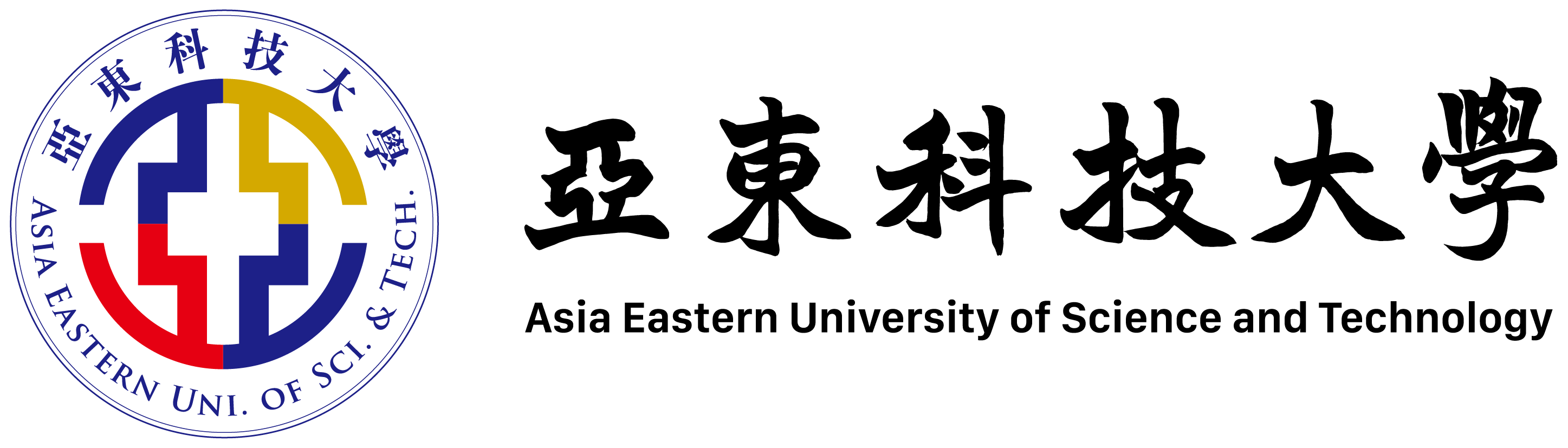 實習學生基本資料暨實習計畫書  第一部分：基本資料  第一部分：基本資料  第一部分：基本資料  第一部分：基本資料  第一部分：基本資料  第一部分：基本資料個人資料授權宣告□我同意提供學校及實習企業個人資料(本表標記*欄位)以辦理相關行政事務。□我不同意提供學校及實習企業個人資料(本表標記*欄位)以辦理相關行政事務。(勾選”不同意”者，將另行聯繫本人取得辦理實習保險所需資料)□我同意提供學校及實習企業個人資料(本表標記*欄位)以辦理相關行政事務。□我不同意提供學校及實習企業個人資料(本表標記*欄位)以辦理相關行政事務。(勾選”不同意”者，將另行聯繫本人取得辦理實習保險所需資料)□我同意提供學校及實習企業個人資料(本表標記*欄位)以辦理相關行政事務。□我不同意提供學校及實習企業個人資料(本表標記*欄位)以辦理相關行政事務。(勾選”不同意”者，將另行聯繫本人取得辦理實習保險所需資料)□我同意提供學校及實習企業個人資料(本表標記*欄位)以辦理相關行政事務。□我不同意提供學校及實習企業個人資料(本表標記*欄位)以辦理相關行政事務。(勾選”不同意”者，將另行聯繫本人取得辦理實習保險所需資料)□我同意提供學校及實習企業個人資料(本表標記*欄位)以辦理相關行政事務。□我不同意提供學校及實習企業個人資料(本表標記*欄位)以辦理相關行政事務。(勾選”不同意”者，將另行聯繫本人取得辦理實習保險所需資料)姓名學號身份證字號*(實習保險用)系別/班級出生年月日*(實習保險用)       年      月      日       年      月      日性別□男　　  □女□男　　  □女聯絡手機*家裡電話通訊地址*E-mail*(請提供常用信箱)緊急聯絡人關係聯絡電話實習機構名    稱實習期間第二部分：自傳(請自我介紹至少200字)第三部分：實習計畫書 (請說明自已對實習的目標及期望，至少200字)